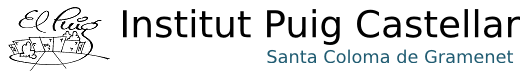 Sol·licito la inscripció de l'alumne/a _________________________________________ del grup ______________ al Tallers de Suport Diversificat 2022 de:Taller multiesportiuTaller d’estudi assistit (reforç escolar)Taller d’arts escèniques (teatre)Nom i signatura del pare/mare o tutor/a legal…………………………………………………..		 Data: ………………………………….	Podeu fer arribar al Coordinador d’ESO aquesta sol·licitud per email o en paper imprès.